			Директору учреждения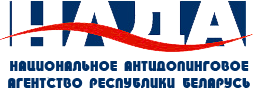       «Национальное        антидопинговое агентство»Мужжухину Д.А.Информация о спортсмене:ФИО:_____________________________Дата рождения:_____________________Вид спорта:________________________Дисциплина:_______________________Телефон (контактный):______________E-mail:____________________________ЗАЯВЛЕНИЕНастоящим заявлением, сообщаю о том, что после окончания срока дисквалификации желаю продолжить спортивную карьеру, и, являясь спортсменом, в отношении которого вынесено решение о дисквалификации, я обязуюсь проходить тестирование в соответствии с подпунктом 10.14.1 Антидопинговых правил Республики Беларусь.____________			______________			_______________       (дата)				          (подпись)				  (фио)